WORLD PIANO TEACHERS ASSOCIATION WPTA ARGENTINAFUNDACIÓN CULTURAL PATAGONIA FCPINTERNATIONAL PIANO COMPETITION IPC 2021Edición ONLINEREGLASCATEGORIA INTERPRETACIONSobre la competencia1. El Concurso Internacional de Piano WPTA Argentina FCP - IPC Edición Online, es organizado por la asociación nacional argentina de WPTA y la Fundación Cultural Patagonia.World Piano Teachers Association (WPTA) es miembro de la Fundación Alink-Argerich.2. El WPTA Argentina FCP - IPC está abierto a intérpretes de todas las nacionalidades sin límite de edad. Se anima a los intérpretes jóvenes a postularse, al igual que los intérpretes emergentes y establecidos que buscan mayor promoción y oportunidades.3. La misión del WPTA Argentina FCP - IPC es proporcionar a los intérpretes galardonados, oportunidades de promoción de alto nivel ante una audiencia de músicos, pianistas, profesores y críticos de talla mundial, así como miembros del público general.4. Los galardonados en Interpretación serán presentados como solistas con sus interpretaciones ganadoras en todas las plataformas, sitios y redes de divulgación de WPTA Argentina, la Fundación Cultural Patagonia, y todas las asociaciones nacionales que conforman WPTA mundialmente.5. Recibirán un Diploma de Ganadores del Concurso WPTA Argentina FCP - IPC 2021 otorgado por los miembros del Jurado, conformado por artistas de relevancia internacional.6. Los ganadores del 1er y 2do premio serán presentados en el Concierto de Gala de Ganadores, a realizarse en una sala de prestigio de Buenos Aires, en una fecha a confirmar por la organización del concurso, condicionada esta actividad a las normativas sanitarias vigentes por la situación mundial de Covid-19. Los costos de traslado y gastos de estadía corren por cuenta de los competidores. En caso de ausencia de alguno de los premiados el día de la gala, podrían ser invitados a tocar los pianistas que recibieron el 3er Premio y el Premio Mención Especial. WPTA Argentina se reserva el derecho de organizar tanto la distribución de los tiempos de presentación de los ganadores como la disponibilidad de salas para los conciertos de premiación.7. El 1er Premio en interpretación recibirá una aplicación gratuita -valor del premio a la aplicación 150 euros- a la Competencia World Piano Teachers Association WPTA IPC- 2022, sede de WPTA Internacional en Novi Sad, Serbia (www.wpta.info/ipc). En dicha competencia, de resultar ganador laureado en 1er premio, tendrá sus costos de viaje y estadía cubiertos para dar una Gala de Concierto como ganador del Concurso IPC 2022 en la WPC (World Piano Conference) en Novi Sad, Serbia entre el 27 de junio y el 3 de julio (situación condicionada a posibles cambios en cada país por covid-19).8. El 1er Premio en interpretación tendrá una presentación programada de un recital de piano solista en el Auditorio Ciudad de las Artes, invitado por la Fundación Cultural Patagonia (www.fcp.org.ar), en General Roca, Río Negro, polo de la actividad cultural musical y artística en la Patagonia Argentina, escenario donde participan los artistas de primer nivel de nuestra escena musical argentina e internacional. Los costos de estadía estarán cubiertos, pero los costos de traslado hasta Río Negro correrán por cuenta del participante. El concierto se realizará en una fecha a confirmar, condicionada esta actividad a las normativas sanitarias vigentes, por la situación mundial de Covid-19.Audición9. Los solicitantes serán audicionados de la siguiente manera:- Grabación audiovisual de su interpretación: es obligatorio el envío de una grabación audiovisual (video) en vivo, un movimiento, u obra integral sin edición alguna, y con una antigüedad del registro no mayor a dos años como límite máximo al momento de presentarse al concurso, acompañado de la referencia del programa del concierto donde fue grabado, con datos del lugar y fecha. A manera de ejemplo, un movimiento de sonata completo, un preludio y fuga completo, u obra completa, etcétera. Puede acompañar al material inicial en vivo, con otro realizado en estudio de grabación, de similares características, un movimiento completo, u obra integral, y con una antigüedad del registro no mayor a dos años como límite máximo al momento de presentarse al concurso. Enviar por correo electrónico el enlace para ver online, por Youtube (preferentemente), Vimeo, Google Drive, o One Drive. No se realizarán descargas de video, solo se verán online. Los videos pueden figurar como “no listados” o “públicos”. Un Jurado Internacional tanto en Argentina como de otros países del mundo, constituido por artistas de gran prestigio y trayectoria nacional e internacional, realizarán la evaluación del material enviado para concursar.10. El programa de audición debe consistir en un mínimo de 15 minutos y un máximo de 30 minutos de repertorio, puede haber una tolerancia máxima de 5 minutos, con estilos y períodos musicales diversos. Las obras pueden ser ejecutadas en diferentes momentos, pero deben ser compaginadas para enviar en un solo video. El enlace web y las grabaciones audiovisuales deben mostrar claramente al artista intérprete, mostrándolo corporalmente y sus manos sobre el teclado, en un espectáculo en vivo o sesión de grabación sin cortes de edición.Aplicaciones11. La fecha límite para la solicitud a la competencia WPTA Argentina FCP – IPC 2021 Edición Online: 31 de marzo de 202112. Los resultados de la competencia se anunciarán el 30 de abril de 2021.13. Los materiales de solicitud deben enviarse a WPTA Argentina FCP - IPC al correo electrónico wpta.argentina@gmail.comA) Formulario de aplicación completado (adjunto en el correo)B) para la audición:- Enlace web de su audición- Grabación audiovisual de su interpretación: video con calidad Hd de 720p (1280 x 720) o superior en 1080p (1920 x 1080); y en calidad de sonido de 44.000 hz, se recomienda 44.1 kHz, se aceptan tasas de muestreo superiores -por ejemplo, 48 kHz o 96 kHz en 16 bits o 24 bits. Es aconsejable el uso de micrófono de la mejor calidad técnica posible para el registro, pero no es obligatorio. El registro debe poseer la mejor calidad visual y sonora posible dentro de las características técnicas mencionadas, en un ambiente silencioso, ausentes de ruidos que perjudiquen la calidad o distorsión de la audición del registro.C) fotografía en color (adecuada para publicaciones, mayor a 1000 pixeles)D) biografía breve o CVE) comprobante de la tarifa de solicitud de pago (€ 50) enviando el recibo de envío electrónico. A fin de procesar el comprobante de la aplicación, visite la siguiente página web:https://www.paypal.com/cgi-bin/webscr?cmd=_s-xclick&hosted_button_id=68V5GLBAWMYUA(desde Argentina puede requerir autorización de su banco y tarjeta emisora)Requisitos del programa WPTA Argentina FCP - IPC14. Los solicitantes en la categoría de Interpretación, estarán en condiciones de realizar un recital de piano con un programa que preferentemente incluirá en el repertorio, las obras presentadas al concurso, en caso de resultar ganador.15. La elección del repertorio y el orden de las obras en el programa se dejan a discreción de los artistas intérpretes. Premios16. Los galardonados en Interpretación, serán presentados como solistas con sus presentaciones ganadoras en todas las plataformas, sitios y redes de divulgación de WPTA internacionalmente, en WPTA Argentina, la Fundación Cultural Patagonia, y todas las asociaciones nacionales que conforman WPTA mundialmente.17. Recibirán un Diploma de Ganadores del Concurso WPTA Argentina FCP - IPC 2021 otorgado por los miembros del Jurado, conformado por artistas de relevancia internacional.18. Para los ganadores en 1er y 2do premio serán presentados en el Concierto de Gala de Ganadores, a realizarse en una sala de prestigio de Buenos Aires, en una fecha a confirmar por la organización del concurso, condicionada esta actividad por las normativas sanitarias vigentes, por la situación mundial de Covid-19. Los costos de traslado hasta Buenos Aires, Argentina y gastos de estadía corren por cuenta de los competidores. En caso de disponer de más salas de concierto, para más de una gala de ganadores, podrían ser invitados a tocar los pianistas que recibieron el 3er Premio y el Premio Mención Especial, lo que será comunicado en caso de darse las condiciones de sala mencionada. La organización del Concurso de WPTA Argentina se reserva el derecho de cambiar las condiciones en la organización de los eventos de premiación según lo ameriten las circunstancias al momento de su realización.19. El 1er Premio en interpretación recibirá una aplicación gratuita a la Competencia IPC-World Piano Conference WPC 2022 en Novi Sad, Serbia, sede de WPTA Internacional (www.wpta.info/ipc), donde se realizará la Conferencia Mundial de Pianistas. En esa competencia, de resultar ganador laureado en 1er premio, tendrá sus costos de viaje y estadía cubiertos para dar una Gala de Concierto como ganador del Concurso IPC 2022 en la WPC (World Piano Conference) en Novi Sad, Serbia (situación condicionada por posibles cambios de cada país por covid-19).20. El 1er Premio en interpretación tendrá una presentación programada de un recital de piano solista en el Auditorio Ciudad de las Artes, invitado por la Fundación Cultural Patagonia (www.fcp.org.ar), en Gral. Roca, Río Negro, polo de la actividad cultural musical y artística en la Patagonia Argentina, escenario donde participan los artistas de primer nivel de nuestra escena musical argentina e internacional, con costos de estadía cubiertos, los costos de traslado hasta la Argentina y hasta Río Negro están a cargo del participante, en una fecha a confirmar, condicionada esta actividad por las normativas sanitarias vigentes, por la situación mundial de Covid-19.21. Todos los ganadores también recibirán:Diploma internacional del WPTA Argentina FCP - IPC.22. El jurado puede otorgar tantos títulos de la WPTA Argentina FCP - IPC International Piano Competition como considere apropiados.23. Se espera que los concursantes Premiados estén disponibles y presentes para actuar, durante las Galas de Conciertos y Premiación de 2021 en Argentina (situación condicionada por posibles cambios por Covid 19 al momento del evento). 24. El Concurso WPTA Argentina Argentina FCP - IPC 2021 se adhiere y aplica a las normativas RGPD-Reglamento General de Protección de Datos, de la UE-Unión Europea, cuyo modelo tomó la República Argentina el 25 de mayo de 2018 (REGLAMENTO-UE-2016/679 DEL PARLAMENTO EUROPEO Y DEL CONSEJO de 27 de abril de 2016 relativo a la protección de las personas físicas en lo que respecta al tratamiento de datos personales y a la libre circulación de estos datos/ Ley 25.326 República Argentina - Protección de los datos personales).EL Jurado de la competencia25. Los Miembros del Jurado de la competencia internacional WPTA Argentina FCP - IPC, estará compuesto por músicos y artistas de trayectoria y reconocimiento internacional.26. Las decisiones del jurado son definitivas y no están sujetas a apelación. Al firmar el formulario de solicitud, un competidor acepta las reglas WPTA Argentina FCP - IPC y las decisiones del jurado de la competencia. La decisión y elección de ganadores por parte de los Miembros del Jurado es inapelable.Otros detalles27. WPTA Argentina FCP - IPC se reserva el derecho de grabar, grabar en video y transmitir los espectáculos completos o parciales de los conciertos de las Galas de Ganadores, en vivo o diferido. Siendo la difusión de los eventos del concurso en las redes sociales y plataformas de divulgación de WPTA Argentina y WPTA Internacional, con el único propósito de compartir el máximo logro académico y artístico de los concursantes y sin fines de lucro, no habrá lugar a reclamo de remuneración económica por dicha divulgación y difusión por parte de los concursantes. Las grabaciones realizadas por WPTA Argentina, en eventos de concierto organizados por WPTA Argentina, son propiedad permanente de WPTA Argentina FCP - IPC y es libre de usarlas en sus plataformas de difusión de los eventos de los concursos.28. Algunos ciudadanos extranjeros pueden necesitar una visa para su entrada en Argentina.Esperamos su participación en el WPTA ARGENTINA FCP - IPCM° Sergio René Martínez, Presidente de WPTA ArgentinaMª Nélida Sánchez, Directora Artística de WPTA ArgentinaM° Fabrizio Danei, Director Ejecutivo de WPTA ArgentinaArquitecto Norberto Rajneri, Presidente de la Fundación Cultural Patagonia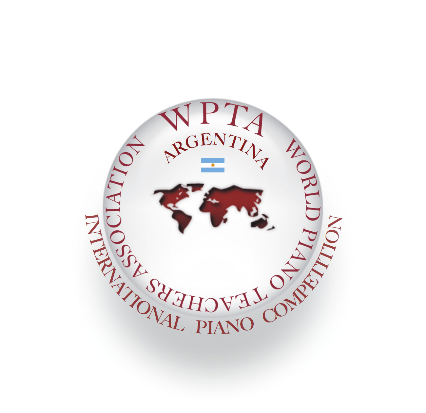 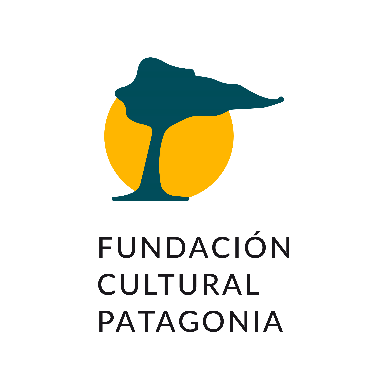 Concurso Internacional de Piano y Composición WPTA Argentina FCP - IPC 2021Ciudad de Buenos Aires CABA-Ciudad de General Roca, Provincia de Río NegroContacto: wpta.argentina@gmail.com                www.wpta.info/argentinaSitio web del Concurso. Descarga de Bases online: www.wpta.info/argentina/ipc